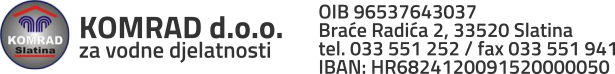 KOMRAD d.o.o.Braće Radića 2, 33520 Slatina(dalje u tekstu “Naručitelj”)DOKUMENTACIJA O NABAVIZa projekt sufinanciran od EUPROJEKT POBOLJŠANJA VODNO-KOMUNALNE INFRASTRUKTURE AGLOMERACIJE SLATINAIZGRADNJA POSTROJENJA ZA PROČIŠĆAVANJE OTPADNIH VODA AGLOMERACIJE SLATINA I PRISTUPNE CESTEEvidencijski broj javne nabave: EMV-4/19Slatina, studeni 2019.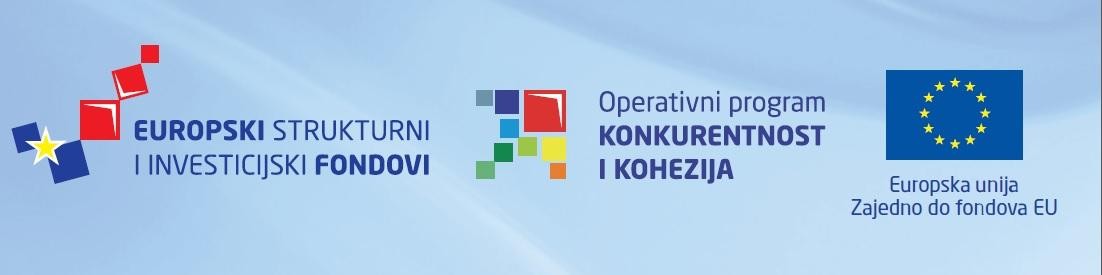 KNJIGA 4TROŠKOVNIKOva je knjiga dio kompleta dokumentacije o nabavi (DON) od pet (5) knjiga koji sadrži:Knjiga 1	Upute gospodarskim subjektimaKnjiga 2	Ugovorna dokumentacija Knjiga 3	Zahtjevi NaručiteljaKnjiga 4	TroškovnikKnjiga 5	Podaci za projektiranje i nacrtiPreambulaOdredbe o normamaU ovoj DON navedena su tehnička pravila koja opisuju predmet nabave pomoću hrvatskih odnosno europskih odnosno međunarodnih  normi. Ponuditelj treba ponuditi predmet nabave u  skladu s normama iz dokumentacije o nabavi ili jednakovrijednim normama. S toga za svaku navedenu normu navedenu pod dotičnom normizacijskom sustavu dozvoljeno je nuditi jednakovrijednu normu, tehničko odobrenje odnosno uputu iz odgovarajuće hrvatske, europske ili međunarodne nomenklature.OpćenitoObračun svih stavki de biti izvršen na paušalnoj osnovi u skladu s člankom 14.1 Uvjeta ugovora. Opis stavke koji je dan u troškovniku neće biti ograničavajući čimbenik obveze Izvođača radova da izvede radove u skladu s Ugovorom, a koji su u potpunosti opisani na drugom mjestu.Cijene svih stavki moraju biti izražene u hrvatskim kunama, zaokružene na dvije decimale.Bez obzira na ograničenja koja mogu proisteći iz formulacije pojedinih stavki i/ili pojašnjenja iz ovog predgovora, potrebno je da gospodarski subjekt jasno razumije da se iznosi koje on unosi u troškovnik odnose na kompletirane radove u svakom pogledu.Smatra se da Izvođač ima u vidu sve zahtjeve i obveze, bilo to da su one navedene ili se podrazumijevaju, a koje su obuhvaćene bilo kojim dijelom ovog Ugovora te da su navedene cijene za sve stavke u skladu s navedenim. Iznosi stoga moraju uključiti sve neočekivane i potencijalne troškove te rizike svih vrsta koji su mogući pri izgradnji, kompletiranju te održavanju sveukupnih radova u skladu s Ugovorom. Ukoliko nisu dostavljene zasebne stavke u Troškovniku, jedinične cijene i njihov zbroj uključuju sve troškove koji su vezani uz razne stavke iz Troškovnika.Iznosi navedeni od strane Izvođača za sve stavke u Troškovniku moraju precizno odražavati troškove izvođenja radova kako je to opisano u Ugovoru. Svi troškovi, provizije, profiti, režije i druge slične naknade (ukoliko nisu navedene kao zasebne stavke) koje nastaju kao rezultat provođenja Ugovora u cijelosti potrebno je razdijeliti na iznose navedene u Troškovniku, dok je one koji se odnosne samo na pojedine dijelove Ugovora potrebno razlomiti samo na stavke koje su vezane uz takve dijelove.Iznosi navedeni u ovom planu de biti korišteni za izračun isplata i privremenih situacija te za vrednovanje varijacija.PlaćanjeNačin obračunaGdje je stavka u Troškovniku definirana kao „komplet“, isplate će biti vršene u procijenjenoj visini ugovorne vrijednosti obavljenih  radova odobrenih  od  strane Inženjera u  postotnoj vrijednosti u odnosu na „komplet“ stavku u skladu s člankom 14.3 Uvjeta ugovora.Način pladanjaPladanja de biti sukladno odredbama Ugovora.Zadržani iznosiZadržani iznosi de biti sustegnuti u skladu s odredbama Ugovora.Ispunjavanje troškovnikaIspunjavanje troškovnika opisano u nastavku su gospodarski subjekti dužni izvršiti u elektronskom obliku u istom obliku u kojem je stavljen na raspolaganje putem Elektroničkog oglasnika  javne nabave.TroškovnikTROŠKOVNIKTROŠKOVNIKTROŠKOVNIKTROŠKOVNIKR.br.Opis stavkeJ.M.Iznos u HRK
 bez PDV-a1. Projektiranje, istražni radovi i ishođenje dozvola1.1Izmjena i dopuna postojećeg Idejnog projekta uređaja za pročišćavanje otpadnih voda grada Petrinje i pristupne ceste, ili izrada novog/novih Idejnih projekta, uključivo ishođenje izmjene i dopune lokacijske/lokacijskih dozvola ili nove lokacijske/lokacijskih dozvola.paušal1.2Izrada svih potrebnih geodetskih radova i elaborata potrebnih za izradu sve potrebne projektne dokumentacije.paušal1.3Izrada relevantnih geotehničkih podloga (na temelju postojećih i eventualno dodatnih geotehničkih istraživanja) za sve objekte UPOV-a. paušal1.4Izrada Glavnog/glavnih projekta uređaja za pročišćavanje otpadnih voda aglomeracije Slatina uključivo ishođenje građevinske dozvolepaušal1.5Izrada Izvedbenog projekta uređaja za pročišćavanje otpadnih voda aglomeracije Slatinapaušal1.6Izrada Izvedbenog projekta pristupne ceste i priključnog vodovoda UPOV-a Slatinapaušal1.7Izrada Projekta izvedenog stanja uključivo geodetske snimke izvedenog stanja uređaja za pročišćavanje otpadnih voda aglomeracije Slatinapaušal1.8Izrada Projekta izvedenog stanja uključivo geodetske snimke izvedenog stanja pristupne ceste i priključnog vodovoda UPOV-a SlatinapaušalUKUPNO 1:UKUPNO 1:UKUPNO 1:2. Naknade2.1Naknada za priključnu snagupaušal2.2Komunalni doprinospaušal2.3Vodni doprinospaušal2.4Ishođenje svih potrebnih dozvola i suglasnosti uključivo sve ostale troškove naknada i doprinosa kao i pristojbe.paušalUKUPNO 2:UKUPNO 2:UKUPNO 2:3. Troškovi pokusnog rada i obuke 3.1Izrada priručnika o rukovanju i održavanjupaušal3.2Operativna obuka osoblja naručiteljapaušal3.3Troškovi testiranja elektrostrojarske opreme prije puštanja u rad i tijekom puštanja u radpaušal3.4Troškovi pogona i održavanja tijekom pokusnog radapaušal3.5Priprema plana izvođenja radova, plana upravljanja okolišem, plana upravljanja kvalitetom i sl. (uključujući sve eventualne izmjene i dopune) te osiguranje kvalitete tijekom projektiranja i izgradnje uključujući ispitivanja tijekom izgradnje (uključujući tekuća i kontrolna ispitivanja od strane neovisnih laboratorija)paušalUKUPNO 3:UKUPNO 3:UKUPNO 3:4. Građevinski radovi, dobava i montaža strojarske i elektrotehničke opreme UPOV-a4.1Pripremni radovi4.1.1Dobava i postavljanje znakova, uspostava ureda Izvođača i ostalih potrebnih objekata, uspostava radionica, ureda za osoblje Inženjera, osiguranje pristupa gradilištu i razne usluge za mobilizaciju i obuku osoblja Investitora.paušal4.1.2Općenito upravljanje gradilištem i gore spomenutim objektima tijekom izgradnje. Osiguranje mjera zaštite na radu tijekom izgradnje.paušal4.1.3Uklanjanje svih privremenih objekata po završetku izgradnje i općenito čišćenje lokacije.paušal4.1.4Iskolčenje svih objekata i infrastrukturepaušal4.1.5Poboljšanje tla i izvedba specijalnog temeljenjapaušalukupno 4.1:ukupno 4.1:ukupno 4.1:4.2Mehanički tretman 4.2.1Dobava i montaža strojarske opreme za pripadajuću tehnološku cjelinupaušal4.2.2Dobava i montaža elektrotehničke opreme za pripadajuću tehnološku cjelinupaušal4.2.3Dobava i montaža mjerne opreme za pripadajuću tehnološku cjelinupaušal4.2.4Građevinski radovi za objekte pripadajuće tehnološke cjelinepaušalukupno 4.2:ukupno 4.2:ukupno 4.2:4.3Biološki tretman - linija vode 4.3.1Dobava i montaža strojarske opreme za pripadajuću tehnološku cjelinupaušal4.3.2Dobava i montaža elektrotehničke opreme za pripadajuću tehnološku cjelinupaušal4.3.3Dobava i montaža mjerne opreme za pripadajuću tehnološku cjelinupaušal4.3.4Sve vrste građevinskih radova za objekte pripadajuće tehnološke cjelinepaušalukupno 4.3:ukupno 4.3:ukupno 4.3:4.4Biološki tretman - linija mulja 4.4.1Dobava i montaža strojarske opreme za pripadajuću tehnološku cjelinupaušal4.4.2Dobava i montaža elektrotehničke opreme za pripadajuću tehnološku cjelinupaušal4.4.3Dobava i montaža mjerne opreme za pripadajuću tehnološku cjelinupaušal4.4.4Sve vrste građevinskih radova za objekte pripadajuće tehnološke cjelinepaušalukupno 4.4:ukupno 4.4:ukupno 4.4:4.5Oprema za mjerenje 4.4.1Dobava i montaža strojarske opreme za pripadajuću tehnološku cjelinupaušal4.4.2Dobava i montaža elektrotehničke opreme za pripadajuću tehnološku cjelinupaušal4.4.3Dobava i montaža mjerne opreme za pripadajuću tehnološku cjelinupaušal4.4.4Sve vrste građevinskih radova za objekte pripadajuće tehnološke cjelinepaušalukupno 4.4:ukupno 4.4:ukupno 4.4:4.6Upravna zgrada 4.6.1Ukupna vrijednost svih vrsta građevinskih radovapaušal4.6.2Oprema upravne zgrade namještajem i potrebnom tehnikompaušalukupno 4.6:ukupno 4.6:ukupno 4.6:UKUPNO 4:UKUPNO 4:UKUPNO 4:5. Infrastruktura, interne prometnice i krajobrazno uređenje UPOV-a UPOV-a5.1Pristupna cesta uključivo priključni vodovod (zaseban glavni projekt)5.1.1Ukupna vrijednost svih vrsta građevinskih radova za izgradnju cestepaušal5.1.2Ukupna vrijednost svih vrsta građevinskih radova za izgradnju pripadne infrastrukture, uključivo priključni vodovodpaušalukupno 5.1:ukupno 5.1:ukupno 5.1:5.2UPOV 5.2.1Unutarnje prometnice i parkiralištapaušal5.2.3Opskrba pitkom vodom i vanjska hidrantska mrežapaušal5.2.4Interni sustav odvodnje sanitarnih i oborinskih vodapaušal5.2.5Ograda UPOV-a i ulazna vratapaušal5.2.6Krajobrazno uređenjepaušal5.2.7Vanjsko osvjetljenjepaušal5.2.8Trafostanica       paušal5.2.9Rezervni agregatpaušal5.2.10Izgradnja svih priključaka na infrastrukturupaušal5.2.11Ostalopaušalukupno 5.2:ukupno 5.2:ukupno 5.2:UKUPNO 5:UKUPNO 5:UKUPNO 5:6. Ostali radovi6.1NUS (Hardver i Softver)paušal6.2CCTV nadzor UPOV-apaušalUKUPNO 6:UKUPNO 6:UKUPNO 6:REKAPITULACIJAREKAPITULACIJAREKAPITULACIJAREKAPITULACIJA1. Projektiranje, istražni radovi i ishođenje dozvola2. Naknade3. Troškovi pokusnog rada i obuke4. Građevinski radovi, dobava i montaža strojarske i elektrotehničke opreme UPOV-a4.1Pripremni radovi4.2Mehanički tretman4.3Biološki tretman - linija vode4.4Biološki tretman - linija mulja4.5Oprema za mjerenje4.6Upravna zgrada5. Infrastruktura, interne prometnice i krajobrazno uređenje UPOV-a 5.1Pristupna cesta5.2UPOV6. Ostala oprema i radoviSVEUKUPNO: